Уроки безопасности.Чтобы уберечь ребенка от несчастных случаев в различных ситуациях, необходимо научить его безопасному поведению. На протяжении всей недели мы с детьми проводили различные беседы и игры, благодаря которым дети вспомнили и закрепили важные правила. Играя в дидактическую игру:  «Кто на чём едет», дети закрепили знания о видах транспорта и вспомнили правила пешеходов,  познакомились с ядовитыми растениями и грибами, закрепили названия ягод, выполнили аппликацию «Ягодное царство». Беседуя о  правилах поведения при пожаре,  дети познакомились  с правилами пожарной безопасности. Расширили свои  знания детей об источниках опасности в быту, таких как электроприборы, газ, утюг, спички. Познакомились с работой пожарных и нарисовали пожарную машину.Во время прогулки  обращаем внимание детей на безопасность на участке. Играя с песком, обращаем внимание на то, что песком нельзя бросаться в других детей, нельзя брать его в рот, а грязными руками не тереть глаза. Очищаем участок от мусора, чтобы не пораниться.Дети очень любопытны и порой они забывают о возможных опасностях или просто пока ещё не могут, не научились предвидеть их. Наша задача научить детей соблюдать Правила безопасного поведения в любой деятельности и в любых ситуациях.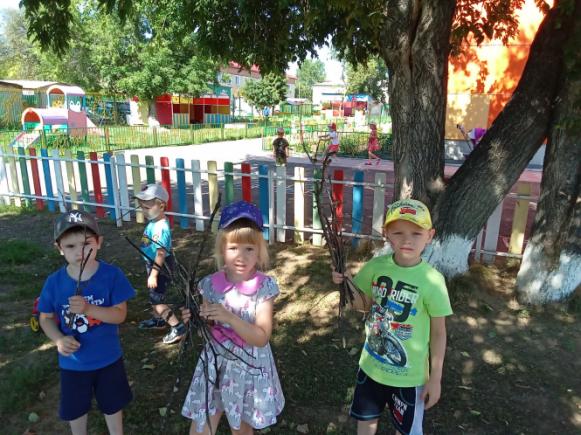     Для наглядного рассмотрения различных опасных ситуаций детям были предложены просмотр презентаций «Как избежать неприятностей»; альбомы и плакаты для рассматривания по теме «Безопасность»: «Детям об огне», «Правила антитеррора», «Правила дорожного движения».     Закрепить все полученные знания детям помогли дидактические игры «Можно – нельзя», «Опасная ситуация», «Доскажи словечко» и сюжетно – ролевые игры «Поведение на улице», «Светофор», направленные на изучение правил дорожного движения.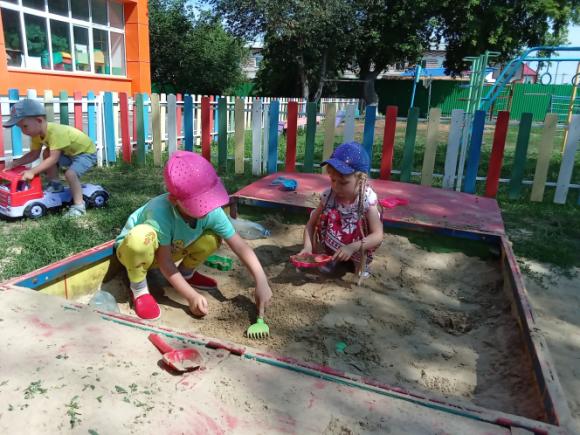 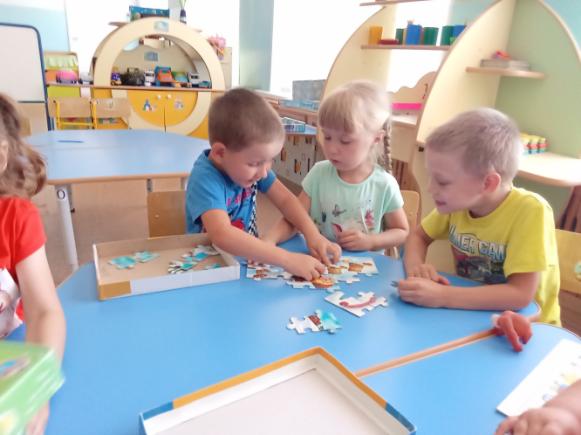 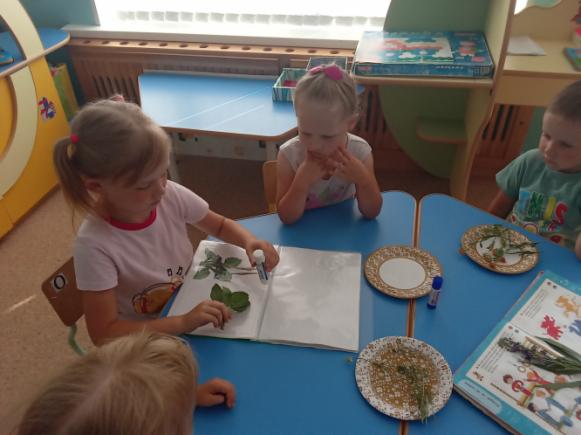 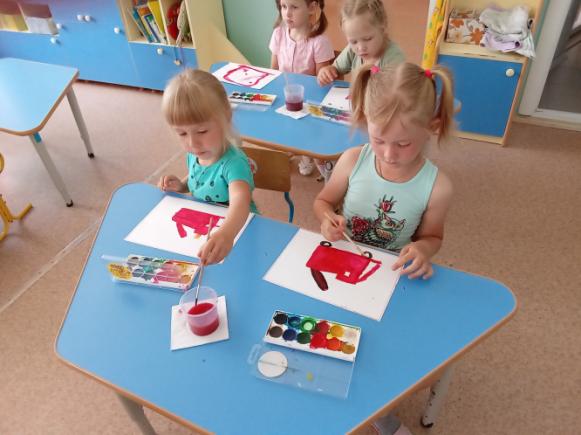 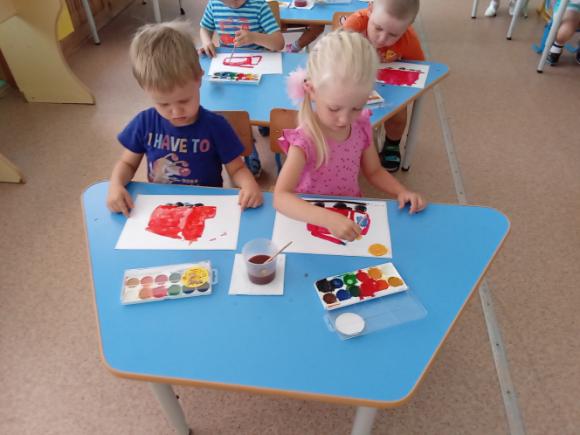 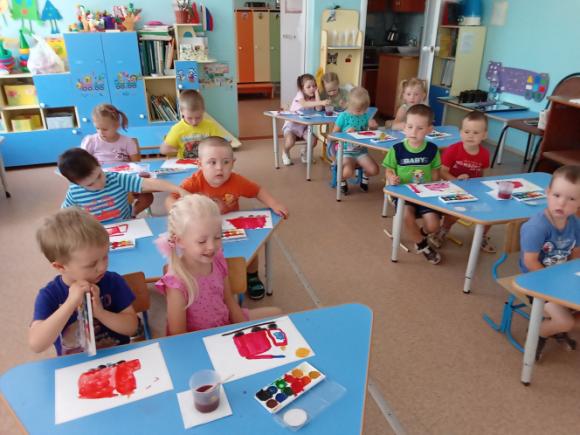 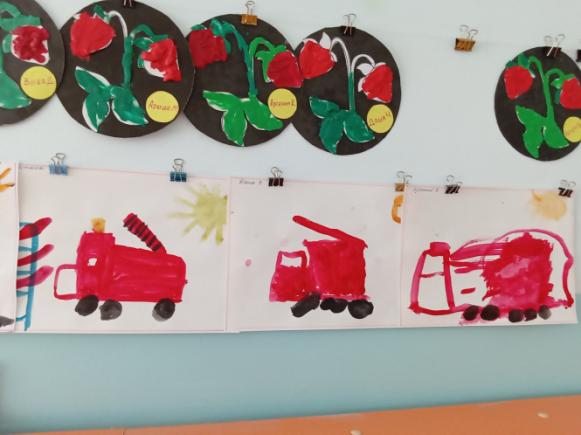 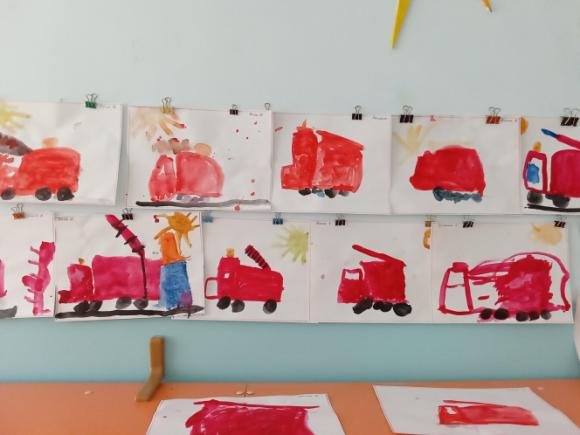 Первоочередная задача в решении проблемы детской безопасности – активизировать пропаганду безопасности среди детей и их родителей.      Так, с родителями были проведены беседы «Родители, будьте бдительны!», «Безопасность детей дошкольного возраста дома». Консультации для родителей представлены на информационных стенда      Так же родителям были предложены памятки: «Безопасность на водных объектах», «Безопасность ребенка дома и на улице».        Таким образом, вся работа по безопасности в нашем детском саду прошла целенаправленно, и, надеемся, эффективно.Материал подготовила воспитатель МА ДОУ АР детский сад«Сибирячок» корпус № 2  Торопова С.М.